C R. APP 5&6/202J\IN THE COURT OF APPEAL OF SIERRA LEONEr CRIMINAL DIVISION)Id THE M ATTER OF AN AP?LICATION FOR BAIL PENDING THE HEARING P.ND DETERMINATION OF THE APPEAL PURSUANT TO ORDER 67 (2) OF Td E COURTS ACT NO. 31 OF 1965b TWEEN:ALFRED PALO CO HEHAND THE STATE-	APPELLANT/ APPLICANT-	RESPONDENTO R AM:THE HON. MR. JUSTIC E A. I.SESAY JA	- PRESIDING Th E HO -	tv1s. JUSTIC E F. B. ALHADI JATHE HON. MRS. JUSTIC E T. BARNETT J-rl-RULING DELIVERED THIS /i,J DAY OF AUGUST 2020ll troduc tio n a nd Ba c kg roundC n the  1 5 th day  of  Ju ly 20 20 the  App ella nt/ Ap p lic a nt filed a  otice r; Motion dated the l 41h d a y of July 2020 se e Kin g th e fo llo w ing t  ,rd ers:l . Th a t the	C o u r t do	g ra n t bail to Major (Rtd) Alfre d Palo Conteh, the App lic ant here n, pending the hearing and determinationof his Ap p eal to thE: C  o u rt  of  Appeal pursuant  to Section 67 (2)  of the Cour ts Ac t No. i3l of 1965.2.  Any   further  or  o ther  o r d e r/ s  that  the  Court  may	deem  fit  and just.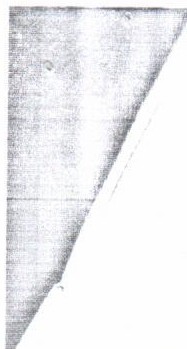 l r e application  was supported by  the  Affidavit  of Major  (Rtd)  Alfred r u lo  Conteh sworn to  on the  14 th  day  of  July 2020 together with four t ·> hi b it s attached thereto. Th e y include:l ) Exhibit  11 APC l"  w hi c h is a  copy of the Magiste ria l charge sheet in the Pre lirn ina ry Investigation conducted  in  the  Magistrate Court;Exhibit  "APC  2"  which  is  a  copy  of  an Indic tment  dated 3istMay   2020;Exhi b it "APC 3" which is a copy of the Conviction Certificate which is undated and unsigned by the Master and Registrar  of the High Court;Exhibit "APC 4" wh,c h is a  copy  of  the  Notice  of  Appeal  filed against the a fore m e n tio n e d conviction and se n t e nc e .::::- ,,.. +h e 28 th day of July 2020 the Respondent filed and swore to an:..---:: :: .. ··"' O ooc si tio r .:: n	The 4rn day	of	AuQust 2020 the	Applicant/ Appellant filed anAffid a vit in Reply sworn to on the 3rd day of August 2020.S JMMARY  O F  SUBM ISSIO NS  M ADE  BY  C O UNSEL   FO R   THE APPLIC ANT/ APPELLANTl fle   Ap plic a nt 's so lic  ito  r relied on the entire affidavit and argued that ti e two gro und s  that  fo rm e d  the  basis  of  the  appeal are summary o ffe n c e s. The Ap plic a tio n was  eventually made pursuant  to Section 6 7 (2) of the C o u rts Act t"-lo 31 of 1965. He argued that the Applicantv.as a first time offende, and that the Applicant has good grounds0 ith good pro sp e c t of  suc  c e ss.  According  to  hirn,  the  Respondent nos nothing to lose if the a p p lic a tio n is granted.R 2li a n c e was   a lso rT1a d e  e>n the   written and oral sub m issio n cited by!he Ap plic ant' s   o lici  to r, Dr. A. 0.  Conteh. He fu rtr" e r argued that thef I plicant may have served his sentence before the appeal is heard. Cuunse l  also  referenced  Section  79  of  the  Criminal  Procedure  Act f'Jc., 32 of 1965 and the notable cases of Ta ju - Deen v The Staie; and iY\tJstapha Amara v The Si a te Cr.App 4/ 1 3 .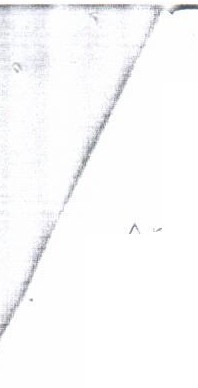 Th :; Applicant filed an A fidavit in Re p ly sworn to  on  the  3rd  day  of  AL g ust 2020. Counsel for the Applicant  relied on  the content  of the  s,  d Affidavit  in  Reply.  Counsel   for   the   Ap plica nt,   argued  that cl cretion cannot be circumscribed or restric t the discretion of  the Court. Mr. Joseph Kamara for the Ap plicant referred the Court to the srnd case of  Mustapha  Amara  v The State  Cr.  App  4/13 where  bail w JS granted pending appeal.  He  argued  that  the  Applicant  having se·· ve d 5 month.; in  custody,  is  itself  a  substantial  period  served al eady. According to hirn, it is only after the expiration of the first 12 rn on ths that the next twe1ve months will be  considered.Ir, re sp e c t  of  the  psychc)lo gic a l  impact  the Ap p licant may  suffer if:;;·o n ted bail pending an appeal as  advanced  by Counsel  for  the..:. :   ·  c  c  •Y .  CoL.nse  l  Mr.  _1ose p h  Komara  had  this  to  say:  "let  us  outc,:id	we	will  not	c omploin." He further submitted that there is no<'  () m  m i tment on the  pari  of  the  State to bring out  the records of the C:)Urt trial; which  will  trigger  the  appeal  and as such he  asked  that rl e Applicant be put on bail pending appeal.,S_UMM  ARY  OF SUBM ISSIONS MADE  BY COUNSEL FOR  THE RESPO ND ENTTl  e  Respondent  filed  an  affidavit  in  opposition  sworn  to  on  the  28th  d :JY o f July 2020. Counsel relie d on the entirety of the said affidavit, e,pecially paragraph 6  to  11  and  also  referred  the  Court  to  the  case o  lshaka  Sylvesier  Menjor  v  The  State.  In  arguing  his  case,  Counsel fc r the Re sp o n d e n t subrnitted that Se c tio n 67 (2) of  the  Courts Act a fo re sa id   gives   the   Court   discretion   which   must   be   exercised iL diciously and  in doing so, the  Court cannot shut its eyes on  the  fa c t  th a t the Applicant is not c/trial Applicant as he had been convictedIand   sentenced.   He   further   submitted   that   if   the   Applicant   is   to sL1 c c e e d , he must shovv that unusu a l/ e xc ep tional circumstances(	e xist.C ounse l furt.her advanced that the Applic ant having served 5 rnonths out  of  24  mon1hs, does  not  mean that he has served a   SLJ b sta ntia l p ortio n of his sentence to warrant him being put on bail p 2nd ing appecd. Reference was made to the case of Rex v,	he o p h ilus Adenuga Tunwashi.THE LAWS!: Ctio n 67 (2) of the Courts Act No. 31 of 1965 states that:"the Court of Ap peal or the  Court  before  whom  he  was  convicted rr.a y, if  it  seems  fit,  on  the  application  of  an  appe llant,  admit  the a _Jpellant to bail pending the d e te rmination of his a pp e a l."r  the   le a d ing  Sierra  Lecnean case  of: Honourable  Mr. Justice   M.O.::_Ji -.J- Deen v The State [2001]	(unreported)   The   Hon.  Mr.  Justice  N. D..\ hadi J.A.	stated that, "the law has been consistent in its principletr at	bail  will  not   be   granted   pending   the  hearing   of   an appealu.1le ss the Appellant sho N  special circumstances  why bail should be g anted." The decision of the Court of Appeal in the Ta ju -Deen case was  later  upheld  by   the  Supreme  Court   thereby   endorsing  the p inciples which the Court of Appeal had applied contrary to what learned counsel JF Kamara for the applicant submitted.Tl ere  is  therefore  no  questio  n  whether a  convict can be released on o Jil. Counsel for the Sta te submitted that the recognized and welle-tablish e d test when considering whether or not  to  grant bail p 5nding appeal, is whether there are exceptional and unusual ci cumstances.VY h a t then are exc ep tio nal and unusual circumstances? It is th e view01 the Court that the exp ressio n 'exceptional and unusualci c umsta n c e s' in  the	c ,o 1	xt of application for bail pending appealr 1e a n s circumstances where on the  other  hand, it  appears  prima f<Jc ie that the appeal is like ly to be successful or on the other hand, v.1he  re  there is a  risk th a t the  sentence will have been served by theI	ii'lle theappeal is hearc,. Obviously, the burden to proveexc e p tio n a l circumstances, warranting the Applicant to be put on t ail pending appeal; unlike in an application in a  trial Court where tl1e burden to show that the interest of justice militates againstrra ntin g bait is on t h e Sta te . This is because before conviction, ar= e rso n is presumed innoc ent whereas upon convic tio n, there is no r= resu m p tio n o f inn oc enc e.T 1e  Court  had  then  followed  closely  the  principles  laid down in the R y Tu nw a sh e  casi2 of [l 935) 2 WACA which is also summarized as thus: "   tha t    bail   will  not    be    granted   pending    an    appeal   save    in E- xc e p tio n a l c irc um sta n c e s or where  the hearing of the appeal is Ii( ely to be und uly delayed" and·· n o t in d ealing with the la tter case the Court will regard not only in 111e length  of  time  which  must  elapse  before  the  appeal  can  be r eard but  also  to  the  length of  the sentence  to  be  appealed  from c nd further these two n1atters will be considered in relation to onec.. n o th e r. ",t. NALYS IS AND FIN DING ST 1e  Court  has  closely  examined  the  said  Notice  of  Motion  and  its  c ffid a vit in su p p o rt, the affidavit in opposi tion, the  reply; and  the oral s1 Jb m issio ns of  Counsel. The  question that  therefore  follows is: firstly, v 'he th er       the         Applicant/ Appellant        has        shown        any sp e c ia l/ e xc ep tio nal circumstance/s that would deem it fit for this tri b u n a l  t o  grant bail per1d in  g  appeal?L  a d in g  C o u n se l   fo r  thei  Applicant/ Appellant,   Dr.  A.  0.   Conteh   c rg ue d that exhib it " APC 4" which is the Notice of Appeal manife stsc rguable ground  and  good success  of  appeal; especially  when one 1, Jke s   into  consideration  the  time  between  the  pronouncement  of t 1e judgment and the date of hearing the appeal./ ccord in g  to   the   Resrondent's   solicitor,  the   Applicant   has  not s Jtisfied this im p orta nt req uire m en t. Also, there must be prima facie c ood grounds of appeal to warrant a grant of bail pending appeal.1e Co urt does not think  that  expressing  the  view  that the grounds  of c p p e a l are   good and are likely  to  succeed will on  its own   constitute s ) e c ia l/ e xc e p tio na l  circumstances.  As  the Hon.  Mr.  Justice  P.O./- a m  ilto  n  JSC  pointed  out  in  lshaka  Sylvester  Menjor  v  The  State I )Q l 5]   (u nre p o,·te d ),    'the   strength   of    the    grounds   must   be c iscernable prima facie. That is, even before they are argued, thec ro und s must suggest t  at  some serious flaw was committed by the c ourt b elow ." From the facts and evidence before this court, nothingf  as  been  exhib ite d  th a t  sp ring s  up  in   our  faces  to  show  that  there f as been a bre ac h of the law by the lower court. Th e re, n _gthin g to s Jg g e st  t h a t  th e  sentences  handed  down where illegal or w-  ron--g=- in-r · 'l c i p l e .r 1is is  not  to  suggest  that  the  arguments  articulated  are not strong c nd good grou1ds; but on the face  of it  they  are  not  exceptional lrom other previous cases to  be  considered or deem fit to  grant bail.  V le have no doubt that the grounds and strength of them will ber ui lt on for a rg um ents in the determination of the appeal.S.=c o n dl  y,   would the  A plicant/ Appellant have served a substantialr. art o f his se n te n c e by  t h e time the appeal is heard? Counsel for the I pplic ant/ Ap p e lla nt su b m it te d that his client has already served 5 r11o n ths   in  custody and,   v hic h is of  itself, a  su b sta n tia l period of time.I e sa id  tha t it is only otte r the expiration of  the  first  1 2 months  that 1l1 e next 12 m on th s will be considered.J Jdg in g  from the exp e d itio usn ess  of  the  trial in the High Court, the 11 i b u na l  is confident  tho  a consid e ra b le  proportion of the sentence v ill not be se rved before th e appeal is heard. Furthermore, as...,,...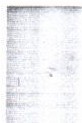    p o in te d	out	in	the	case	of	Ibrahim	Bah	v	The	State	(2012]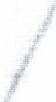 ( Jnreported),   Mr.   Justice   Browne-Marke    said   that   "the   manner invvhic  h  appeals  are he,a d	by	the	Court  of  Appeal since  2004 meanst ,at   unless there is a  delay on the part of Counsel on both sides, or a, r e m b e r of	the	tribunal  is   absent,  an   appeal  should  only   be  heardc n   two     days:  the   first  day    for  the  tribunal  to  give  directions  for  the f lin g   of   synopsis   by   either  side;  and   on   the   2nd    day,  for  the  oral    I  earing  during  which  Counsel  on   either  side  may   add   to   the   written s Jb m issio n s. 11Also , in  the  Taju-Deen case, the sentence was for a  year; whilst in this   c a se , it is 24 rnonths which is sig ni fic a ntly long er. Therefore, the c1rg um ent    that    the   ,Applicant/ Appellant    would    have   spent   a s J b sta n tia l portion of term imprisoned is not convincing.F u rth erm o re,	the	Court	does	not	think	that	Counsel	for	the h p p lic a n t / Appellant sho u ld	dismiss or overlook the suggestion that eing released on bail pending appeal; and the possibility of the:::::::oe		c:,  o e c o m 1n  g	u n su c c e ssful,  the  trauma  that  could cause. Such on	eventuality	could	t1a  ve	more    damaging,	psychological     andE. m o t io n a l impact on t, h3  Applicant/ Appellant and his family. On the, c the r	hand,	per   Browne-Marke	JSC	(supra)	'that	fact	that	an1\p p e lla nt has  remained in custody pending his appeal could induce c r incl ine a Court, in the event that it dismisses his appeal, to exercise r1erc y and reduce such an Appellant's sentence.'l l1e Court should also not lose  sight of  the  fact  that Mr. Conteh has b een convicted and is serving  a sentence  of  the court. Counsel may, c rg ue that the offences are summary; but  they do  not  take  away t1e seriousness of  them.  We have to take into account  the fa c t  that t ,e  Applicant/ Ap pella r,t  is  a  trained  former  military  officer,  of  the r .Jnk  of  a   Major.  He  was  not  only  convicted  with  the  offence  of I aving a  loaded  gun in his possession in  a  public  place; but he was c o n victed on the b asis on having kept  a  greater  number  of  small cirm s    t h a n     was       speclfi'kd   on   his   licence.   These   are  relevantc o n sid e ra tio ns 1h a t are	serious and	cannot  be  swept   under   the  c arp et;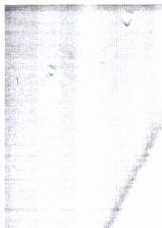 oncl usio nIi is all of the above thcit must be taken into  account  in deciding v1hether bail  pending  appeal  should  be  gra n te d.  The  Court  has c a re fu lly looked  into  the issues raised and  the  arguments  for  and c gainst and decided thot  the application ought  to be  dismissed. Th e C o u rt   is   not   convinced    that    there    are    special/exceptional circ um sta nc e s t h a t have been shown to warrant bail being granted. T 1e application is therefore Dism isse d .F JRT HER ORDERS1 . The Court directs  that  the Records  be  prepared  and  cause same to be put befo re the Chief Justice for assignment within 7 days from today's Ru lin g .The Ap plic a nt/ Appellant, Alfred Palo Conteh should be permitted to have 2 (Two) hours of exercise a day.Alfred Pa lo Conteh should be allowed to see his fiance and son twice a week. Th e y should have access to see him at  the Special Court premise s.He should have access to  personal  books  and  magazines  to read.He should have medical attention/access to a doctor as and when needed.He sh o uld have access to his le g a l counsel (one at a time).The Hon oura b le Mr. Ju sti c e A. I. Ses stice ofAppeal PRES1-:)1,'1eruI.=-+-<., r::-.- ,The Honourable Ms. Justi c:A F. B. Alhadi , Justice of Appeal{i:v e -flr ,e	Honourable Mrs. Jus1ic e T. Barnett , Judge of the High Court-j9